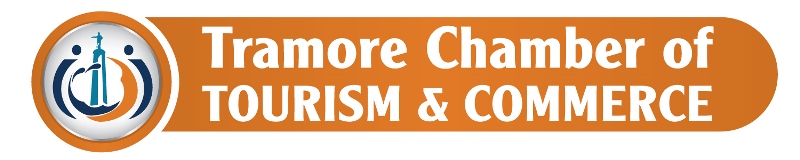 Membership Application FormThank you for your interest in becoming a member of Tramore Chamber of Tourism and Commerce. Why should you join us? We have over 230 business members in Tramore at present. For your subscription you are listed on all our marketing material which is not only displayed in every member business in Tramore but also in the city and nationwide.  You will be listed on our website www.tramore.ie which is the highest ranked Tramore website on google.  You also reap the benefits of being a chamber member through various networking events designed to help you improve and promote your business and network with other business people in the town so that together we can make Tramore a better Business & Tourism destination.Member Business Name :_____________________________________________________Contact Person:_____________________________________________________________Address:_____________________________________________________________________________________________________________________________________________Phone: ____________________________________________________________________E-mail:_____________________________________________________________________Additional Contact Info:_______________________________________________________Website Listing Details________________________________________________________ ___________________________________________________________________________Would you like to supply a voucher or prize to promote your business? If yes please give details________________________________________________________________________________________________________________________________________________________________________________________________________________________________________________Are you interested in becoming a volunteer with Tramore Chamber of Tourism & Commerce?  It can range from manning the Tramore Tourism Office to stewarding at events or simply giving your time and skill to a project or sub-committee. If you would like to get involved please let us know. _____________________________________________________________________________________________________________________________Is there anything specific you would like posted on Facebook / Social media in relation to your business?_______________________________________________________________